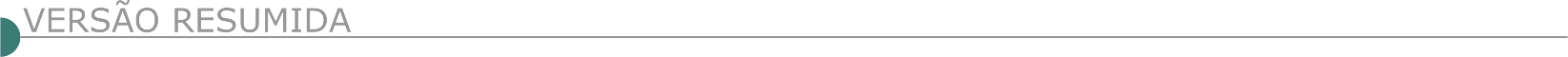 ESTADO DE MINAS GERAISCODEMGE - AVISO DE LICITAÇÃO PUBLICAÇÃO DO AVISO DE EDITAL MODO DE DISPUTA (PROCEDIMENTO DAS ESTATAIS) CODEMGE N° 97/2022 . Critério de Julgamento: Menor Preço . Modo de Disputa Aberto . Processo interno CoDEMGE n° 1597/2022, SEi n° 5030 .01 .0001597/2022-28 . Base Legal: Lei Federal n° 13 .303/2016 . objeto: contratação de empresa especializada em manutenção de poços artesianos, para serviço de manutenção e análise de vazão do ponto de captação instalado no LABFAB itr, localizado na Av . Belmiro João Salomão, 35, Bairro Laticam Gomides, no município de Lagoa Santa/MG . Data, Horário e Local: 18/01/2023 às 09h00min no site www.compras.mg.gov.br. Edital e Anexos disponíveis em: www.compras.mg.gov.br, www.codemge.com.br ou na sede da CoDEMGE, no Edifício Gerais, 6º andar, Cidade Administrativa de Minas Gerais sita à rodovia Papa João Paulo ii, nº 4001, Serra verde, Belo Horizonte/MG, CEP 31 .630-901, de segunda à sexta-feira, das 9h às 12h e de 14h às 17h.AVISO DE REABERTURA DE LICITAÇÃO - MODO DE DISPUTA ABERTO PRESENCIAL N° 55/2022A CoDEMGE torna público que a licitação Modo de Disputa Aberto Presencial n° 55/2022, cujo objeto é a concessão de uso onerosa do Parque das águas de Caxambu, incluindo o Balneário Hidroterápico, sua gestão, conservação, operação, manutenção, exploração econômica e realização de investimentos  , adiada sine die em 04/11/2022, será realizada no dia 01/03/2023 às 9h00 na sede da CODEMGE, no Edifício Gerais, 6º andar, Cidade Administrativa de Minas Gerais sita à Rodovia Papa João Paulo II, nº 3.777, Serra Verde, Belo Horizonte/ MG, CEP 31.630-901. Demais termos e condições definidos no Edital e seus Anexos publicados em 07/10/2022 permanecem inalterados.PM DE ANDRELÂNDIA - AVISO DE LICITAÇÃO PROCESSO N° 172/2022, CONCORRÊNCIA PÚBLICA N° 001/2022 Contratação de empresa especializada em Construção Civil, para fornecimento de materiais e mão de obra especializada para execução da obra de construção do Complexo Esportivo, Educacional e Recreativo/Cultural no município. Entrega de Envelopes e Sessão Pública dia 14/02/2023. Horário de início 09:00 horas. Informações: (35) 3325- 1432 ou licitacao2@andrelandia.mg.gov.br.ANDRADAS PREFEITURA MUNICIPAL PROCESSO LICITATÓRIO N.º 236/2022 A Prefeitura Municipal de Andradas torna público que se encontra aberto o seguinte procedimento licitatório, na modalidade Tomada de Preço n.º 023/2022, cujo objeto é a contratação de empresa com empreitada integral de mão de obra e materiais, para execução de obras de pavimentação asfáltica de trecho do bairro do Beloto, neste município, conforme convênio de saída nº 1491001627/2022/SEGOV/ PADEM e contrato de repasse nº 925726/2021/MAPA/CAIXA. Protocolo dos Envelopes 1 e 2 no Setor de Protocolo: até às 13:00h do dia 01/02/2023 e Abertura dos Envelopes 1 e 2: após as 13:30h do dia 01/02/2023 (nas condições do edital). Local:http://www.andradas.mg.gov.br, maiores informações poderão ser obtidas junto a Seção de Licitações, pelo Tel:(35) 3739-2000 Ramal 217 ou pelo e-mail: licitacoes@andradas.mg.gov.br. ARACITABA PREFEITURA MUNICIPAL TOMADA DE PREÇOS 01/2023 O Município de Aracitaba torna público que fará realizar a Tomada de Preços nº 01/2023, julgamento pelo “Menor Preço Global”, para execução de obra de engenharia para construção do Centro de Fisioterapia municipal, situado na Rua São Roque, s/n° - Centro- Aracitaba – MG, conforme contrato de financiamento BDMG/BF nº 336355/21. Abertura da documentação: às 09:00 horas do dia 31 de janeiro de 2023, na Sala de Licitações da Prefeitura, Pça Barão de Montes Claros, nº 16, Centro. Aracitaba, 09 de janeiro de 2023. Maria Aparecida Barbosa Melquíades. Presidente da Comissão Permanente de LicitaçãoBOCAIUVA PREFEITURA MUNICIPAL AVISO DE LICITAÇÃO.PROCESSO LICITATÓRIO 238/22. TOMADA DE PREÇOS 25/22 Objeto: Contratação de empresa especializada para execução de obra de pavimentação asfáltica em Nova Dolabela. Sessão dia 30/01/23 ás 09:00 h. Edital disponível no site www.bocaiuva.mg.gov.br e pelo e-mail licitacao@bocaiuva.mg.gov.br. AVISO DE LICITAÇÃO. PROCESSO LICITATÓRIO 221/22. TOMADA DE PREÇOS 23/22. Objeto: Contratação de empresa especializada para execução de obra de pavimentação da rua c localizada no bairro zumbi no município de Bocaiuva. Sessão dia 25/01/23 ás 09:00 h. Edital disponível no site www.bocaiuva.mg.gov.br e pelo e-mail licitacao@bocaiuva.mg.gov.br. BONFIM PREFEITURA MUNICIPAL - AVISO DE LICITAÇÃO CONCORRÊNCIA Nº 001/2023A Prefeitura Municipal de Bonfim/MG torna público o Procedimento de Licitação nº 005/2023, Concorrência nº 001/2023, para contratação de empresa para fornecimento de materiais de construção em geral para atendimento aos diversos setores desta Prefeitura no ano de 2023, com entrega parcelada, Data: 14/02/2023, às 10h00min. Edital disponível na Prefeitura de Bonfim. Telefax: (31) 3576-1318, e-mail licitabonfim@ yahoo.com.br e site www.prefeiturabonfim.mg.gov.br.CACHOEIRA DA PRATA PREFEITURA MUNICIPAL LICITAÇÃO Nº 003 – 2023 TP 001/2023 Aviso de Licitação- contratação de empresa especializada em serviços de engenharia para execução de obra de contenção e pavimentação poliédrica na rua das missões, localizada no município de cachoeira da prata/mg, sob a coordenação da secretaria municipal de obras e serviços urbanos, conforme projeto básico, memorial descritivo e planilha quantitativa em anexo ao edital 003/2023 que será realizado na data de 25/01/2023, às 09:00 horas, no Setor de Licitações desta Prefeitura, localizado à Praça JK, 139, Centro, Cachoeira da Prata-MG- Informações pelo e-mail: licitacao@cachoeiradaprata.mg.gov.br, ou pelo site www.cachoeiradaprata.mg.gov.br. CANA VERDE PREFEITURA MUNICIPAL TOMADA DE PREÇO 001/2023 Tipo: Menor Preço por Empreitada Global – Objeto: Contratação de Empresa para execução de Obra de Recapeamento Asfáltico no Bairro COHAB – Convênio SICONV 019136/2022 – Visitas Técnicas: a partir do dia 16/01/2023, sob agendamento prévio de 48 horas – Entrega dos Envelopes: Dia 24 de janeiro de 2023 às 09h30min – Informações/edital: Praça Nemésio Monteiro, 12 – Centro – Cana Verde/MG – Telefone (35) 3865-1202 – e-mail: licitacao@canaverde.mg.gov.br. O edital, na íntegra, encontra-se disponível no site www.canaverde.mg.gov.br. CANAÃ PREFEITURA MUNICIPAL TOMADA DE PREÇO Nº 001/2023 AVISO DE LICITAÇÃO - TOMADA DE PREÇO Nº 001/2023. O Município de Canaã/MG, torna público que fará licitação na modalidade Tomada de Preços nº 001/2023, Processo Licitatório nº 001/2023 - Objeto: Contratação de empresa para execução de obra de execução de pavimento e recapeamento asfáltico em PMF (Pré-misturado à frio), a ser executado em diversos logradouros no município de Canaã/MG. Data para credenciamento dos licitantes: Dia 26/01/2023 às 08h30min Data de abertura da sessão: Dia 26/01/2023 às 09h00min. A cópia integral do edital encontra-se a disposição dos interessados na Sala da Comissão de Licitações no endereço Praça Arthur Bernardes, 82 - Centro - Canaã/ MG, CEP: 36.592-000 e no site oficial www.canaa.mg.gov.br - Maiores informações: e-mail: licitacaocanaa01@gmail.com, telefone: (31) 3892-1154. CAPUTIRA PREFEITURA MUNICIPAL AVISO DE LICITAÇÃO: TOMADA DE PREÇO N° 001/2023. O Município de Caputira torna público para conhecimento dos interessados que fará realizar Licitação no dia 31 de janeiro de 2023, às 08h45min, na Modalidade de TOMADA DE PREÇO nº 001/2023 para Contratação de empresa especializada em obras e serviços de engenharia, para Pavimentação em bloquete sextavado em diversas estradas Vicinais no Município de Caputira, com recursos provenientes do Contrato de Repasse nº 925339/2021/MDR/CAIXA, GOVERNO FEDERAL. Mais informações poderão ser obtidas na sede da Prefeitura Municipal, Praça Padre Joaquim de Castro, nº 54, Centro, Caputira/MG, pelo telefone do setor de licitações (31 – 3873-5138) ou pelo email licitacao@caputira.mg.gov.br. CENTRAL DE MINAS PREFEITURA MUNICIPAL AVISO DE LICITAÇÃO - TOMADA DE PREÇOS Nº 01/2023O Município de Central de Minas/MG torna público aos interessados que será realizada licitação, modalidade Tomada de Preços Nº 01/2023, tendo como objeto a contratação de empresa de engenharia para o melhoramento de vias públicas com execução de calçamento das Ruas José Regina, Paulo Pereira Pinto, Girassol e Alfazema do Município de Central de Minas/MG, cujos recursos são provenientes do Convênio de Saída nº 1491003275/2022. Dia e Hora para Recebimento dos Envelopes: 25 de janeiro de 2023, às 08h30min. Data e Hora para Término do Credenciamento: 25 de janeiro de 2023, às 08h30min. Telefone: (33) 3243-0223. E-mail: licitacentral2013@hotmail.com onde poderá ser consultado o Edital e obtido cópia. Local: Av. Prefeito Genil Mata da Cruz, 12 Centro - Prefeitura de Central de Minas – MG.CONCEIÇÃO DE IPANEMA PREFEITURA MUNICIPAL - TOMADA DE PREÇOS Nº 001/2023.PROCESSO Nº 002/2023Prefeitura Municipal de Conceição de Ipanema/MG, Edital Resumido - Tomada de Preços nº 001/2023 - Processo nº 002/2023. Data da Abertura: 30/01/2023 às 08h00min. Objeto: Contratação de pessoa jurídica especializada para a execução de obra de construção de Telhado da Escola Municipal incluindo o fornecimento de todos os materiais, equipamentos e mão de obra necessária para a satisfatória prestação dos serviços, para o fim de atender às necessidades da Secretaria Municipal de Educação, Desporto, Lazer e Cultura, de Conceição de Ipanema/MG. Planilha Orçamentária, Cronograma Físico-Financeiro, Projetos, Plantas e demais documentos anexos ao Projeto Básico (Anexo I). O Edital encontra-se à disposição dos interessados para apreciação/aquisição, no setor de licitações da Prefeitura Municipal de Conceição de Ipanema ou pelo e-mail compras.conceicaodeipanema2017@gmail.com - Outras informações poderão ser obtidas no Setor de Licitações na Av. Geraldo de Barros, nº 192, Centro, Conceição de Ipanema/MG ou pelo telefone (33) 3317-1120.PREFEITURA DO MUNICÍPIO DE CONTAGEM  SECRETARIA MUNICIPAL DE OBRAS E SERVIÇOS URBANOS  CONCORRÊNCIA N. 012/2022 Comissão Permanente de Licitações Rua Madre Margherita Fontanaresa, 432, 3º andar – Bairro Eldorado – Contagem/MG - CEP 32315-180 Fone (31) 3391-9352 – licitacao.semobs@contagem.mg.gov.br. DATA/HORÁRIO  02/02/2023 – 10:00 horas - PREÂMBULO  CONCORRÊNCIA N. 012/2022  O Secretário Municipal de Obras e Serviços Urbanos de Contagem/MG torna público que fará realizar por intermédio da Comissão Permanente de Licitações - CPL, às 10:00h (dez horas) do dia 02 (dois) de fevereiro 2.023, na Secretaria Municipal de Obras e Serviços Urbanos - SEMOBS, Sala de Licitações, situada na Rua Madre Margherita Fontanaresa, 432, 3º andar, no Bairro Eldorado, em Contagem/MG, CEP: 32.315-180, a licitação na modalidade CONCORRÊNCIA, sob o regime de empreitada por preços unitários, tipo menor preço, para REFORMA, URBANIZAÇÃO E PAISAGISMO DA PRAÇA DO DIVINO, BAIRRO JARDIM LAGUNA, MUNICÍPIO DE CONTAGEM/MG, conforme solicitação da Secretaria Municipal de Meio Ambiente – SEMA, Termo de Referência, Planilha Orçamentária e demais anexos constantes deste Edital. A licitação será regida pela Lei Federal n. 8.666/93, de 21/06/1993, Lei Complementar n. 123 de 14/12/2006 e demais condições fixadas neste edital. O Edital de Licitação e seus Anexos, bem como o Termo de Referência, Projeto e Planilha Orçamentária, informações, elementos e esclarecimentos relativos à licitação e às condições para atendimento das obrigações necessárias ao cumprimento do seu objeto, encontram-se à disposição dos interessados no site www.contagem.mg.gov.br/licitações ou junto à Comissão Permanente de Licitações, no endereço da SEMOBS, na Rua Madre Margherita Fontanaresa, 432, 3º andar – Bairro Eldorado – Contagem/MG - CEP 32.315-180, Fone (31) 3391-9352, de segunda a sexta-feira, no horário de 8h às 12h e 13h às 17h, a partir do dia 30/12/2022.  Os pedidos de esclarecimentos de dúvidas em relação à concorrência deverão ser encaminhados por escrito até o 2º (segundo) dia útil anterior à data do recebimento das propostas.  Os envelopes para participação deverão ser apresentados para protocolo exclusivamente no 3º andar – SEMOBS, junto à Comissão Permanente de Licitações- CPL, até às 09h30min (nove horas e trinta minutos) do dia 02 de fevereiro de 2.023, observados os termos do item 3 (três) deste Edital. Este prazo é preclusivo do direito de participação. Na data marcada para a presente licitação proceder-se-á a abertura do ENVELOPE de n. 1, correspondente à FASE DE HABILITAÇÃO, podendo também, a critério da Comissão Permanente de Licitações - CPL, e desde que todos os participantes desistam em termo próprio, da interposição de recurso, ser aberto o ENVELOPE de n. 2, correspondente à FASE DE PROPOSTA, nos termos deste Edital.PREFEITURA MUNICIPAL DE IBIRITÉ PA 229/2022- TP 009/2022 Objeto: contratação de empresa especializada, sob regime de empreitada, para a execução de obra de revitalização da Praça da Estação, inclusos no escopo o fornecimento de materiais, equipamentos e mão de obra necessária, nas condições de execução descritas. (Protocolo: até às 08:45 e abert. às 09:00 hs do dia 27/01/2023). Edital disponível site www.ibirite.mg.gov.br. https://www.ibirite.mg.gov.br/diario-eletronico. ITABIRINHA PREFEITURA MUNICIPAL - TOMADA DE PREÇOS Nº 001/2023 PROCESSO LICITATÓRIO Nº 001/2023. Objeto: contratação de empresa especializada de engenharia para execução de obra de pavimentação asfáltica de diversas ruas do município de Itabirinha-MG, conforme Convênio de Saída n. 1491003295/2022/SEGOV/PADEM. A abertura será dia 26 de janeiro de 2023, às 08:00 horas. TOMADA DE PREÇOS Nº 002/2023 PROCESSO LICITATÓRIO Nº 002/2023. Objeto: contratação de empresa especializada de engenharia para execução de obra de pavimentação em bloco sextavado, drenagem pluvial e sinalização viária de estrada vicinal do município de Itabirinha-MG, conforme Convênio de Saída n. 13101003244/2022 - SEINFRA. A abertura será dia 26 de janeiro de 2023, às 10:00 horas.TOMADA DE PREÇOS Nº 003/2023 PROCESSO LICITATÓRIO Nº 003/2023. Objeto: contratação de empresa especializada de engenharia para execução de obra de pavimentação em bloco sextavado em diversas ruas do município de Itabirinha-mg. A abertura será dia 26 de janeiro de 2023, às 12:00 horas. Todas as sessões acontecerão no Setor de Licitações da Prefeitura de Itabirinha, Rua Candido Bacelar, 76 – Centro – Itabirinha – MG. Os Editais encontram-se à disposição dos interessados no endereço informado, no horário de 07h00 às 13h00 e no Site Oficial do Município: www.itabirinha.mg.gov.br. Informações: licitacao@itabirinha.mg.gov.br. ITAOBIM PREFEITURA MUNICIPAL AVISO DE LICITAÇÃO - TOMADA DE PREÇOS Nº. 014/2022. O Município de Itaobim/MG - torna público que realizará licitação na Modalidade Tomada de Preços nº. 014/2022 - Tipo: Menor Preço Global – destinado à Contratação de empresa especializada no ramo de construção civil, sob o regime de empreitada global para execução da Obra de Ampliação da Escola Municipal Pedra Verde - Itaobim/MG – RESOLUÇÃO SEGOV Nº 21, de 1º de Abril de 2022. A abertura dos envelopes dar-se-á no dia 26/01/2023 às 09h. Cópias do Edital PAL Nº. 6878/2022 – Tomada de Preços nº. 014/2022. Esclarecimentos e informações no Depto. Municipal de Licitação, Rua Belo Horizonte, 360, Centro, CEP: 39.625-000 – Itaobim/MG, Fone: (33) 3734-1157/ 1419 e no e-mail: licitacao@itaobim.mg.gov.br. Edital disponível no site: www.itaobim.mg.gov.br. PREFEITURA DE ITAÚNA – MG - TOMADA DE PREÇOS 002-22 OBRAS SOCIAIS PARÓQUIA NOSSA SENHORA DA PIEDADE A Prefeitura de Itaúna torna público o processo licitatório na modalidade Tomada de Preços 002/2022(Obras Sociais da Paróquia Nossa Senhora da Piedade). Abertura para o dia 30/01/2023 às 08h30. Objeto: contratação de empresa especializada para reforma de salas de aula e adaptações da Edificação 01 do Retiro Santa Helena, situado na Rua Margarida, nº 449, bairro Chácara do Quitão, Itaúna/MG. Inteiro teor no site: www.itauna.mg.gov.br a partir de 10/01/2023.JANUÁRIA PREFEITURA MUNICIPAL - AVISO DE LICITAÇÃO DO PROCESSO LICITATÓRIO Nº 006/2023 – TOMADA DE PREÇOS Nº 001/2023.Objeto: Reforma do Prédio da Vigilância Epidemiológica. Abertura dos envelopes dia 24.01.2023 às 09:00 horas. Interessados deverão manter contato pelo e-mail: licitacao@januaria.mg.gov.br, Tel. (38) 9 9266-2220 ou diretamente no Setor de Licitação. Link para acesso ao edital: https://www.januaria.mg.gov.br/portal/editais/1.  AVISO DE LICITAÇÃO DO PROCESSO LICITATÓRIO Nº 007/2023 – TOMADA DE PREÇOS Nº 002/2023. Objeto: Reforma e Ampliação da Praça Arthur Bernardes e Largo Anésio Antão Ferreira. Abertura dos envelopes dia 25.01.2023 às 09:00 horas. Interessados deverão manter contato pelo e-mail: licitacao@januaria.mg.gov.br, Tel. (38) 9 9266-2220 ou diretamente no Setor de Licitação. Link para acesso ao edital: https://www.januaria.mg.gov.br/portal/editais/1. AVISO DE LICITAÇÃO DO PROCESSO LICITATÓRIO Nº 008/2023 - TOMADA DE PREÇOS Nº 003/2023. Objeto: Reforma do Prédio da Prefeitura Antiga. Abertura dos envelopes dia 27.01.2023 às 09:00 horas. Interessados deverão manter contato pelo e-mail: licitacao@januaria.mg.gov. br, Tel. (38) 9 9266-2220 ou diretamente no Setor de Licitação. Link para acesso ao edital: https://www.januaria.mg.gov.br/portal/editais/1. AVISO DE LICITAÇÃO DO PROCESSO LICITATÓRIO Nº 009/2023 – CONCORRÊNCIA Nº 001/2023. Objeto: Construção do Complexo Educacional Esportivo. Abertura dos envelopes dia 09.02.2023 às 09:00 horas. Interessados deverão manter contato pelo e-mail: licitacao@januaria.mg.gov.br, Tel. (38) 9 9266-2220 ou diretamente no Setor de Licitação. Link para acesso ao edital: https://www.januaria.mg.gov.br/portal/editais/1. PREFEITURA MUNICIPAL DE JOANÉSIA/MG. EXTRATO DE EDITAL. PROCESSO LICITATÓRIO Nº 002/2023 - PREGÃO PRESENCIAL Nº 002/2023. O município de Joanésia/MG torna público a realização de processo licitatório objetivando a contratação de empresa especializada em obras e serviços de engenharia objetivando a construção de pavimentação em bloquete da Rua dos Passos, consistindo no fornecimento de materiais, mão-de-obra, insumos, equipamentos e quaisquer outros objetos inerentes à execução, conforme especificações contidas no memorial descritivo, projetos, planilhas e cronograma. ABERTURA DOS ENVELOPES: 23/01/2023 às 10h00min. LOCAL: Sala de licitações da Prefeitura Municipal de Joanésia/MG situada à Rua Joaquim Dias de Moura nº 12 – Centro - Joanésia/MG. Maiores informações pelo Tel: (033) 3252 1130 ou pelo e-mail: licitacaopmj.mg@yahoo.com. JUIZ DE FORA/ MG  - EMPRESA MUNICIPAL DE PAVIMENTAÇÃO E URBANIDADES - AVISO DE LICITAÇÕES - PREGÃO ELETRÔNICO - N.O 073/2022Encontram-se, na Unidade de Gestão de Licitações, situada na Av. Brasil, 1055, Bairro Poço Rico, CEP 36.020-110,Juiz de Fora/MG, os procedimentos licitações relacionados abaixo. O edital completo poderá ser obtido pelos interessados na Unidade de Gestão de Licitações, em arquivo digital, mediante entrega de CD/DVD ou pen-drive, de segunda a sexta-feira, no horário de 08:00hs as 11:00hs e de 13:00hs as 17:00hs ou pelo endereço eletrônico www.empavjf.com.br. É necessário que, ao fazer download do Edital, seja informado a Unidade de Gestão de Licitações, via e-mail – licitacao@empavjf.com.br, a retirada do mesmo, para que possam ser comunicadas possíveis alterações relativas ao procedimento aqueles interessados que não confirmarem, pelos meios expostos, a retirada do Edital. Quaisquer dúvidas contatar pelo telefone (32) 3215-6499 – DATA HORA MODALIDADE - N.o RESUMO DO OBJETO - 16/01/2023 08:00h -Contratação de empresa especializada para fornecimento de mão de obra para execução de atividades complementares e acessórias vinculadas à execução dos serviços de recomposição asfáltica e pavimentação. https://drive.google.com/file/d/1yw9wtvhawUTyQgjE8zeZfE0fNuhZ9xDE/view. LAGOA GRANDE PREFEITURA MUNICIPAL PROCESSO LICITATÓRIO Nº: 001/2023 TOMADA DE PREÇOS Nº: 001/2023. Objeto: Contratação de empresa para prestação de serviços de pavimentação asfáltica em CBUQ na Rua Francelino Luiz, no município de Lagoa Grande, conforme especificações do presente edital, dos memoriais descritivos, projetos, planilha de custos e anexos. Data da abertura: 26/01/2023 ás 08:30 horas. Maiores informações e o edital completo poderão ser obtidos com a presidente da CPL. Tel: (034) 3816-2900 ou pelo e-mail: licitacao.lagoagrande@hotmail.com. MARIA DA FÉ PREFEITURA MUNICIPAL CONCORRÊNCIA Nº001/2023. Torna público a Licitação nº002/2023 - Concorrência nº001/2023, na forma Eletrônica pela plataforma da BNC. Objeto: contratação de empresa especializada em Construção Civil para execução de pavimento intertravado, em bloco sextavado de concreto, em atendimento à Secretaria M. de Obras e Vias Públicas. Abertura: 15/02/2023, às 09:00h. O edital encontra-se no site: www.mariadafe.mg.gov.br. MATIAS CARDOSO PREFEITURA MUNICIPAL PROCESSO Nº 01/2023. Aviso De Licitação. Tomada De Preços Nº 01/2023. O Municipio De Matias Cardoso-MG-, torna público, que realizará, no dia 27/01/2023 as 09:00h, na Avenida Hudson Charles, nº 02, Alto Bonito, Tomada de Preços, para contratação de empresa especializada para execução de obra da Escola Municipal Alice Maria dos Santos na Comunidade de Lagedão. Convênio 1261000111/2022 - SEE/MG, conforme edital e seus anexos, cuja cópia poderá ser adquirida no referido endereço, no horário de 08:00 às 14:00h. MIRABELA PREFEITURA MUNICIPAL TOMADA DE PREÇO Nº 001/2023 A REALIZAR-SE DIA 26/01/2023 AS 9:00 HS Objeto – contratação de empresa especializada em engenharia para execução de serviços de recapeamento e tapa buracos, em diversas ruas deste município de Mirabela-mg. Edital disponível no site: www.mirabela.mg.gov.br. Informações: (38)3239-1288.NOVA MÓDICA PREFEITURA MUNICIPAL - EDITAL DE PROCESSO LICITATÓRIO N.º 008/2023, TOMADA DE PREÇOS N.º 003/2023. Objeto: Contratação de Empresa Especializada para Cons- trução de Ponte sobre o Ribeirão São Jorge, conforme Convênio de Saída n° 1301003306/2022/SEINFRA por intermédio da Secretaria de Estado de Infraestrutura e Mobilidade e o Município de Nova Módica/ MG. Abertura dos envelopes em 27 de janeiro de 2023 às 11h00min. O edital em seu inteiro teor encontra-se à disposição de segunda a sex- ta-feira das 07h00min às 13h00min na Praça Filomeno Cardoso, s/nº, Centro, Nova Módica/MG, CEP: 35113-000. Email: licitacao@novamodica.mg.gov.br. NOVA PONTE PREFEITURA MUNICIPAL PROCESSO 002/2023 TOMADA DE PREÇOS N.º001/2023 AVISO O Presidente da Comissão Permanente de Licitação de Nova Ponte, no uso de suas atribuições legais, torna público que fará realizar licitação na modalidade TOMADA DE PREÇOS, do tipo - Menor preço global, para a ampliação e reforma da UBS Aníbal Ferreira Cândido, conforme condições e regras do Edital, sendo que a abertura dos trabalhos da Comissão Julgadora, com recebimento das propostas, dar-se-á no dia 26 de janeiro de 2023 às 09h00min, na divisão de compras da Secretaria Municipal de Administração e Finanças. O edital com todas as disposições pertinentes encontra-se a disposição dos interessados na divisão de compras da Secretaria Municipal de Administração e Finanças. PADRE PARAÍSO PREFEITURA MUNICIPAL AVISO DE ADIAMENTO DE LICITAÇÃO – TOMADA DE PREÇOS Nº. 013/2022 O Município de Padre Paraíso/MG comunica o adiamento da sessão da TOMADA DE PREÇOS Nº. 013/2022, cujo objeto é a contratação de empresa especializada para execução de obra de infraestrutura, incluindo rede coletora de água pluvial, rede coletora de esgoto e pavimentação em piso intertravado em parte da Rua Professor Teodoro Rezende, no Bairro Bom Jesus, no Município de Padre Paraíso, em conformidade com a planilha e projeto anexos, sob o regime de empreitada global. A Abertura fica adiada para o dia 26/01/2023 às 09h00min, na Sala de Licitação da Prefeitura Municipal de Padre Paraíso, Rua Prefeito Orlando Tavares, 10, Centro - CEP: 39.818-000. MOTIVO: Alterações no edital. Informações: Tel/Fax: (33) 3534-1229 com Lilian Lopes Ferreira – Presidente da CPL ou pelo e-mail: licitacao@padreparaiso.mg.gov.br ou pelo site: www.padreparaiso.mg.gov.br. PREFEITURA MUNICIPAL DE PIRAPORA/ MG - AVISO DE LICITAÇÃO – CONCORRÊNCIA Nº 007/2022 PROCESSO LICITATÓRIO Nº 121/2022. A Prefeitura Municipal de Pirapora/ MG torna Público a Concorrência nº 007/2022, objetivando a contratação de empresa especializada para prestação de serviços de recapeamento asfáltico da Av. Humberto Mallard no município de Pirapora-MG, com utilização de concreto betuminoso usinado a quente, na seguinte forma: Tipo – menor valor ofertado regime de execução de empreitada por preço global; Data/horário: 09/02/2023 às 09:00h (horário de Brasília). A íntegra deste Edital e seus anexos poderão ser obtidas no seguinte endereço eletrônico: www.pirapora.mg.gov.br/licitacoes. Demais esclarecimentos na Rua Antônio Nascimento, 274 - Centro, nos dias úteis de segunda a sexta-feira das 12:00h às 18:00h ou pelo telefone (38) 3740-6121. RIO PARANAÍBA PREFEITURA MUNICIPAL TOMADA DE PREÇOS Nº 001/2023 Objeto: Contratação de empresa de engenharia e/ou arquitetura especializada na execução de serviços de Recapeamento em CBUQ, conforme Convênio de Saída N° 1301002408/2022. Abertura: 27/01/2023 às 13 horas. Maiores informações podem ser obtidas através do e-mail licitacao@rioparanaiba.mg.gov.br. SABINÓPOLIS PREFEITURA MUNICIPAL TP 01/2023 – TOMADA DE PREÇOS 01/2023 - PROC. 01/2023. Objeto: Contratação de empresa especializada para execução de obra de construção de galpão em estrutura metálica, Rua Turqueza, neste Município. Menor Preço Global. Abertura 26/01/2023. Maiores informações www.sabinopolis.mg.gov.br. SANTA VITÓRIA-MG,AVISO - CONCORRÊNCIA PÚBLICA 004/2022 Publicação de data para sessão pública de continuidade para abertura dos envelopes e julgamento das propostas de preço - Concorrência Pública 004/2022 - O Presidente da Comissão Permanente de Licitação do Município de Santa Vitória, comunica data para sessão pública de continuidade para abertura dos envelopes e julgamento das propostas de preço referente ao processo licitatório 168/2022, da concorrência pública 004/2022, de objeto: “EXECUÇÃO DE OBRAS DA 2ª ETAPA DA CANALIZAÇÃO DO CÓRREGO SANTA VITÓRIA, com Recursos Próprios do Município, localizada no município de Santa Vitória/ MG, conforme projetos básico e executivo, memoriais descritivos, planilha orçamentária de quantitativos e preços, cronograma físico financeiro e especificações, descritos nos anexos deste edital.”. Fica marcada a sessão pública de continuidade para abertura dos envelopes e julgamento das propostas de preço para o dia 16 de janeiro de 2023, as 13h00min. Fundamentado nos autos. TOMADA DE PREÇOS 016/2022 Publicação de data para sessão pública de continuidade para abertura dos envelopes e julgamento das propostas de preço - O Presidente da Comissão Permanente de Licitação do Município de Santa Vitória, comunica data para sessão pública de continuidade para abertura dos envelopes e julgamento das propostas de preço referente ao processo licitatório 199/2022, da tomada de preços 016/2022, de objeto: “Contratação de empresa especializada para restauração e fornecimento dos materiais da CASA DA CULTURA “ANÍBAL CLEMENTE DE SOUZA”, com Recursos Próprios do Município, Secretaria Municipal de Educação e Cultura, município de Santa Vitória/MG. Conforme projeto básico e executivo, memoriais descritivos, planilha orçamentária de quantitativos e preços, cronograma físico financeiro e especificações, descritos nos Anexos deste edital.”. Fica marcada a sessão pública de continuidade para abertura dos envelopes e julgamento das propostas de preço para o dia 20 de janeiro de 2023, as 13h00min. Fundamentado nos autos. SANTANA DO PARAÍSO / MG - AVISO REPUBLICAÇÃO DE LICITAÇÃO - CONCORRÊNCIA Nº 017/2022 Objeto: Execução dos serviços e empregos dos materiais que farão parte das obras de Drenagem Pluvial nas ruas Pinheiro e Limoeiro do bairro São Francisco, a serem executadas na cidade de Santana do Paraíso/MG. As intervenções propostas visam à melhoria na infraestrutura do Município, visto que o mesmo necessita de vias com trafegabilidade e redes coletoras de drenagem para canalização das águas pluviais que atualmente escoam superficialmente na via pública, em quantidades e condições estabelecidas no projeto básico - anexo I. Abertura dia 13/02/2023 às 13:00 horas. Retirada do edital no endereço eletrônico: www.santanadoparaíso.mg.gov.br; Informações complementares: (31)3251-5448. SÃO FÉLIX DE MINAS PREFEITURA MUNICIPAL AVISO DE LICITAÇÃO N° 01/2023 TOMADA DE PREÇOS N° 01/2023 A PREF. M. DE SÃO FÉLIX DE MINAS / MG, comunica que abrirá PROCESSO LICITATÓRIO Nº 01/2023, modalidade TOMADA DE PREÇOS Nº 01/2023, cujo objeto é a contratação de empresa especializada em serviços de engenharia para calçamento de 2.234,58 m² em blocos de concreto sextavado e execução de 734,02 metros lineares de meio-fio de concreto e de sarjeta, além de sinalização viária em trecho da estrada rural de acesso à Comunidade de Alto Mantena, conforme convênio de saída nº 1491003316/2022/SEGOV/PADEM, que entre si celebram o Estado de Minas Gerais, por intermédio da Secretaria de Estado de Governo e o município de São Félix de Minas. A abertura será dia 26/01/2023, às 09h00m, na sede da Pref. Rua Frei Inocêncio, nº 236, Centro. Informações sobre o edital nos dias 11/01/2023 à 26/01/2023, das 08:00 às 11:00 e de 12:30 às 16:00 ou pelo Tel: (33) 3246-9106 / licitacao@saofelixdeminas.mg.gov.br. SÃO SEBASTIÃO DO MARANHÃO PREFEITURA MUNICIPAL TOMADA DE PREÇOS Nº 001/2023 Avisos de Licitação. Objeto: Contratação de empresa do ramo, para execução de obras de calçamento em bloquete sextavado, meio fio e sarjeta, na Avenida Helio Nolasco Almeida, Rua Romeu Vieira dos Santos e Rua Jose Leão Filho, no bairro Salvador. Objeto do Contrato de Repasse 923421/2021 (1080644-88) celebrado entre a União Federal por intermédio do Ministério do Desenvolvimento Regional, representado pela Caixa Econômica Federal e o Município de São Sebastião do Maranhão/MG. Tipo: Menor Preço Global. Data: 25/01/2023, às 08h30min. TOMADA DE PREÇOS Nº 002/2023. Objeto: contratação de empresa do ramo, para execução de obras de calçamento em bloquete sextavado, meio fio e sarjeta, na Rua João Santana Pinheiro, no Bairro São Vicente. Objeto do Convênio de Saída nº 1491003149/2022 celebrado entre o Estado de Minas Gerais por intermédio da Secretaria de Estado de Governo e o Município de São Sebastião do Maranhão/MG. Tipo: Menor Preço Global. Data: 27/01/2023, às 08h30min. O Edital e seus anexos poderão ser adquiridos na Sala da CPL da Prefeitura de São Sebastião do Maranhão ou no site: https://saosebastiaodomaranhao.mg.gov.br/. SÃO SEBASTIÃO DO PARAÍSO PREFEITURA MUNICIPAL PROCESSO DE LICITAÇÃO, MODALIDADE CONCORRÊNCIA PÚBLICA Nº 003/2022 PROCESSO Nº 961/2022, TIPO MENOR PREÇO. Critério de Julgamento: Menor Preço Global. Objeto: Contratação de pessoa jurídica para pres- tação de serviços de pavimentação asfáltica na estrada de guardinha via morro alto – Trecho 04, conforme planilha orçamentária, cronograma físico financeiro, memorial descritivo e ART anexo ao processo. A aber- tura será dia 14 de fevereiro de 2.023 às 09:00 hs. O edital completo e as demais informações relativas a presente licitação encontram-se a disposição no site: www.ssparaiso.mg.gov.br e na refeitura Muni- cipal, Gerência de ompras e Licitações, na raça dos migrantes, nº 100, Lagoinha, nesta cidade, fone (0xx35) 3539-7000 ou fone/fax (0xx35) 3539-7015, diariamente das 08:30 às 16:30 hs, onde poderão ser lidos, examinados e adquiridos. SERRA DA SAUDADE PREFEITURA MUNICIPAL EXTRATO DO EDITAL DE TOMADA DE PREÇOS 001/2023 A Prefeitura Municipal de Serra da Saudade – MG torna público que fará realizar Tomada de Preços (Edital de Tomada de Preços 001/2023), com abertura para o dia 25/01/2023 às 09:00 horas, cujo objeto é a contratação de empresa especializada para prestação de serviços de construção de piscina de hidromassagem. Maiores informações e o edital completo podem ser obtidos através do e-mail serradasaudademg@gmail.com. PM DE TRÊS CORAÇÕES / MG - TOMADA DE PREÇOS: N.º0024/2022 Objeto: contratação de empresa para execução de obra de reforma do telhado do cemei terezinha aparecida vilela pompeu, localizada à rua da serenidade, nº 300, parque das colinas, com fornecimento de mão de obra, materiais e equipamentos. O município de três corações/prefeitura municipal de três corações, com sede na av. Brasil, n.º 225, bairro jardim américa, cep 37.410-900,torna pública a licitação na modalidade tomada de preços. Data de abertura dos envelopes: dia 25 de janeiro de 2023 às 09h30min. Endereço: av. Brasil, n.º 225 – jardim américa/ departamento de licitação. Sob a responsabilidade dasecretaria municipal de educação, conforme lei federal n.º 8.666 de 21.06.1993 e alteraçõese pelas demais condições fixadas neste edital. O edital completo, seus anexos, impugnações, recursos, decisões e demais atos deverão ser acompanhados pelos interessados para ciência através do site www.trescoracoes.mg.gov.br ou no departamento de licitação das09:00 às 11:00 e das 13:00 às 17:00 horas. PREFEITURA MUNICIPAL DE UBERLÂNDIA - AVISO DE LICITAÇÃO PREGÃO ELETRÔNICO Nº. 891/2022 CRITÉRIO DE JULGAMENTO “MAIOR DESCONTO SOBRE O PREÇO GLOBAL ESTIMADO” A PREFEITURA MUNICIPAL DE UBERLÂNDIA – SECRETARIA MUNICIPAL DE MEIO AMBIENTE E SERVIÇOS URBANOS, por meio da DIRETORIA DE COMPRAS – Realizará a licitação supramencionada – Objeto: prestação de serviços contínuos de manutenção preventiva, corretiva, preditiva e de urgência, com o fornecimento de peças, materiais de consumo, insumos e mão de obra especializada nos locais públicos administrados pela Secretaria Municipal de Meio Ambiente e Serviços Urbanos. A sessão pública na Internet para recebimento das propostas estará aberta até às 09:00 horas do dia 18/01/2023, no endereço https:// www.gov.br/compras/pt-br. AVISO DE LICITAÇÃO CONCORRÊNCIA PÚBLICA Nº 889/2022 CRITÉRIO DE JULGAMENTO “MENOR PREÇO GLOBAL - PREFEITURA MUNICIPAL DE UBERLÂNDIA – SECRETARIA MUNICIPAL DE EDUCAÇÃO - por meio da DIRETORIA DE COMPRAS - Fará realizar licitação supramencionada - Objeto: CONTRATAÇÃO DE EMPRESA PARA PRESTAÇÃO DE SERVIÇOS DE REFORMA E AMPLIAÇÃO DA ESCOLA MUNICIPAL DE EDUCAÇÃO INFANTIL DO BAIRRO SHOPPING PARK, SITUADA À RUA JURANDIR MACEDO, Nº 91 - BAIRRO SHOPPING PARK, EM UBERLÂNDIA/MG. O Edital encontra-se à disposição na Diretoria de Compras, na Av. Anselmo Alves dos Santos, nº. 600, bairro Santa Mônica, Uberlândia/MG, fone 0xx 34-3239-2488, das 12:00 às 17:00 horas, bem como, disponível no sítio www.uberlandia.mg.gov.br. Entrega dos Envelopes e Sessão Pública para abertura no dia 03/02/2023 às 13:00 horas na Prefeitura Municipal de Uberlândia, situada na Av. Anselmo Alves dos Santos, nº 600, bloco II, 3º pavimento, bairro Santa Mônica, CEP 38.408.150, Uberlândia/MG. Uberlândia/MG, 29 de dezembro de 2022. https://diariodeuberlandia.com.br/downloads/1750/jornal-diario-de-uberlandia--sexta-feira-30-12-2022. ESTADO DO CEARÁPREFEITURA MUNICIPAL DE FORTALEZA -  RDC PRESENCIAL Nº 80/2022 PROCESSO: RDC PRESENCIAL Nº 080/2022. ORIGEM: SECRETARIA MUNICIPAL DA INFRAESTRUTURA - SEINF. OBJETO: Contratação de empresa para conclusão das obras de drenagem, terraplenagem, pavimentação e esgotamento sanitário em vias urbanas da Comunidade São Miguel, no Bairro Curió, Município de Fortaleza-CE, de acordo com as especificações contidas neste edital e seus anexos. CRITÉRIO DE JULGAMENTO: Maior Desconto. MODO DE DISPUTA: Aberto. REGIME DE EXECUÇÃO: Empreitada Por Preço Unitário. INFORMAÇÕES IMPORTANTES: A presente licitação é proveniente do contrato de financiamento do Programa de Infraestrutura em Educação e Saneamento - PROINFRA , cujo o órgão financiador é o Banco de Desenvolvimento da América Latina (CAF). RECEBIMENTO DAS PROPOSTAS: 31/01/2023 às 09h00min. ABERTURA DAS PROPOSTAS: 31/01/2023 às 09h15min. INÍCIO DA DISPUTA: 31/01/2023 às 09h30min. FORMALI Z AÇ ÃO DE CONSULTAS (informando o nº da licitação): Até 05 (cinco) dias úteis anteriores à data fixada para abertura das propostas. e-mail: cpl@clfor.fortaleza.ce.gov.br. fone: (085) 3452- 3483. REFERÊNCIA DE TEMPO: Para todas as referências de tempo será observado o horário local (Fortaleza - CE). ENDEREÇO PARA ENTREGA (PROTOCOLO) DE DOCUMENTOS: Central de Licitações da Prefeitura de Fortaleza - CLFOR - Avenida Heráclito Graça, n° 750, Centro, Fortaleza/CE, CEP. 60.140-060. HOME PAGE: www.compras.sepog.fortaleza.ce.gov.br. A presente licitação reger-se-á pela Lei nº 12.462, de 04 de Agosto de 2011, Lei Federal nº 13.709, de 14 de agosto de 2018 (LGPD); pelo Decreto nº 7.581, de 11 de outubro de 2011 e pelos Decretos Municipais nº 13.512, de 30 de dezembro de 2014 e nº 15.126, de 28 de setembro de 2021.ESTADO DO ESPÍRITO SANTOPREFEITURA MUNICIPAL DE VITÓRIA AVISO DE LICITAÇÃO CONCORRÊNCIA ELETRÔNICA Nº 1/2023 O Município de Vitória torna público que fará realizar a licitação na modalidade CONCORRÊNCIA ELETRÔNICA, tipo menor preço, modo de disputa aberto, na forma prevista na Lei nº 14.133/2021 e Decreto Municipal nº 20.934/2022. Objeto: CONTRATAÇÃO DE EMPRESA OU CONSÓRCIO ESPECIALIZADO NA EXECUÇÃO DAS OBRAS DE CONSTRUÇÃO DA COBERTURA DA QUADRA POLIESPORTIVA DA PRAÇA DE ITARARÉ, LOCALIZADA NA RUA DAS PALMEIRAS, BAIRRO ITARARÉ, NO MUNICÍPIO DE VITÓRIA/ES. Processo nº 3173300/2022 ID-CIDADES nº 2023.077E0600002.01.0001. Início do acolhimento das propostas: dia 11/01/2023 às 9hs. Limite para Impugnação: 20/01/2023 às 23hs59min. Limite para Pedido de Esclarecimento: 20/01/2023 às 23hs59min. Data Final das Propostas: 25/01/2023 às 8hs59min. Data de Abertura das propostas: 25/01/2023 às 9hs. Abertura da sessão e início da disputa: 25/01/2023 às 9:30hs. Local de realização da sessão pública eletrônica: www.portaldecompraspublicas.com.br. O Edital e documentação anexa estarão disponíveis nos sites: http://portaldecompras.vitoria.es.gov.br e www.portaldecompraspublicas.com.br. Informações, pedidos de esclarecimentos e recursos devem ser formalizados no site www.portaldecompraspublicas.com.br. ESTADO DO PARANÁDNIT - SUPERINTENDÊNCIA REGIONAL NO PARANÁ - AVISO DE LICITAÇÃO PREGÃO ELETRÔNICO Nº 2/2023 - UASG 393028 Nº Processo: 50609002665/22-09. Objeto: Execução dos Serviços Necessários de Manutenção Rodoviária (Conservação/Recuperação) nas Rodovias BR-158/PR segmentos de Palmital a Laranjeiras do Sul e Pato Branco a Coronel Vivida e BR-373/PR segmento entre o Entroncamento da BR-277 (Três Pinheiros) a Coronel Vivida. Total de Itens Licitados: 1. Edital: 09/01/2023 das 08h00 às 12h00 e das 13h00 às 17h00. Endereço: Av. Victor Ferreira do Amaral, 1500, Tarumã - Curitiba/PR ou https://www.gov.br/compras/edital/393028-5-00002-2023. Entrega das Propostas: a partir de 09/01/2023 às 08h00 no site www.gov.br/compras. Abertura das Propostas: 23/01/2023 às 10h00 no site www.gov.br/compras.  Informações Gerais: Edital também disponível no site www.gov.br/dnit. SANEPAR - AVISO DE LICITAÇÃO - LICITACAO N° 472/22 Objeto: EXECUCAO DE OBRAS DE MELHORIAS E AMPLIACAO NO SISTEMA DE ABASTECIMENTO DE AGUA SAA, SENDO UNIDADE 1- DISTRITO DE FLORIDA DO IVAI NO MUNICIPIO DE GRANDE RIOS E UNIDADE 2- DISTRITO DE LEAO DO NORTE NO MUNICIPIO DE MARILANDIA DO SUL, DESTACANDO-SE, FUSTE EM CONCRETO E INSTALACAO DE RESERVATORIO, COM FORNECIMENTO DE MATERIAIS, CONFORME DETALHADO NOS ANEXOS DO EDITAL. Recurso: 27 - MELHORIAS OPERACIONAIS - AGUA, 40 - OBRAS PROGRAMADAS - AGUA. Disponibilidade do Edital: de 06/01/2023 até às 17:00 h do dia 27/01/2023. Limite de Protocolo das Propostas: 30/01/2023 às 14:00 h. Abertura da Licitação: 30/01/2023 às 15:00 h. Informações Complementares: Podem ser obtidas na Sanepar, à Rua Engenheiros Rebouças, 1376 - Curitiba/PR, Fones (41) 3330-3910 / 3330-3128 ou FAX (41) 3330-3200, ou no site http://licitacao.sanepar.com.br.AVISO DE LICITAÇÃO - LICITACAO N° 467/22 Objeto: EXECUCAO DE OBRA DE AMPLIACAO DO SISTEMA DE ESGOTAMENTO SANITARIO SES NO MUNICIPIO DE ASSIS CHATEAUBRIAND, COMPREENDENDO UNIDADE 01 EXECUCAO DE ESTACAO DE TRATAMENTO DE ESGOTO ETE E LINHA DE RECALQUE, UNIDADE 02 REDE COLETORA, INTERCEPTOR, TRAVESSIAS E INSTALACOES ELETRICAS, COM FORNECIMENTO DE MATERIAIS, CONFORME DETALHADO NOS ANEXOS DO EDITAL. Recurso: 41 - OBRAS PROGRAMADAS - ESGOTO. Disponibilidade do Edital: de 03/01/2023 até às 17:00 h do dia 13/03/2023. Limite de Protocolo das Propostas: 14/03/2023 às 14:00 h. Abertura da Licitação: 14/03/2023 às 15:00 h. Informações Complementares: Podem ser obtidas na Sanepar, à Rua Engenheiros Rebouças, 1376 - Curitiba/PR, Fones (41) 3330-3910 / 3330-3128 ou FAX (41) 3330-3200, ou no site http://licitacao.sanepar.com.br. SECRETARIA DE ESTADO DA EDUCAÇÃO - SEDU - CONCORRÊNCIA PÚBLICA Nº: 001/2023 ÓRGÃO/ENTIDADE: SEDU - SECRETARIA DE ESTADO DA EDUCAÇÃO PROCESSO Nº: 2022-QBHWN ID CIDADES/TCE-ES: 2023.500E0600020.01.0001 Objeto: Contratação de empresa especializada em serviços de engenharia para execução de reconstrução da EEEFM Professora Filomena Quitiba, localizada em Piúma/ES, com fornecimento de mão-de-obra e materiais. Valor estimado: R$ 13.880.456,97 Entrega da documentação e Propostas: Até às 11:00 horas do dia 10/02/2023. Abertura da sessão pública: 10/02/2023, às 14 horas. Local de realização da sessão pública: SEDU, Av. César Hilal, 1111, Santa Lúcia, Vitória - ES, telefone 3636-7781. O Edital poderá ser retirado no endereço acima de posse de mídia digital, pelo e-mail cpl-obras@sedu.es.gov.br ou pelo sítio www.sedu.es.gov.br/licitacoes. ESTADO DO PIAUÍPREFEITURA MUNICIPAL DE TERESINA - AVISO DE LICITAÇÃO CONCORRÊNCIA PÚBLICA Nº 1/2023 CPL OBRAS III PROCESSO Nº 00081.001471/2022-26 ETURB. Objeto: Contratação de empresa especializada para execução dos serviços de recapeamento asfáltico da Avenida Professor Camilo Filho, alargamento e implantação de acostamento em TSD - extensão: 12.048,15 M no município de Teresina-PI. Fonte de Recursos (FR): Fonte De Recurso: 1500100/1501100/1754619/1750120/2750120. Recebimento dos envelopes documentação/propostas: Até às 09h:00 (nove) horas do dia 09/02/2023. Valor do objeto licitado: R$ 16.226.872,34 (dezesseis milhões, duzentos vinte e seis mil, oitocentos e setenta e dois reais e trinta e quatro centavos). Local dos eventos e informações: SEMA - Secretaria Municipal de Administração e Recursos Humanos, localizada na Rua Firmino Pires, nº 121, Edifício Deolindo Couto, Térreo, Bairro Centro, Teresina-PI, CEP 64.000-070. Considerando a necessidade de evitar aglomerações para prevenir a disseminação do novo coronavírus e, em virtude da Portaria nº 157/2020-SEMA , as sessões presenciais serão substituídas por sessões de videoconferência, as quais serão realizadas em sala virtual aberta ao público, garantindo-se a publicidade e transparência dos atos, sendo que o link para participação deverá ser solicitado exclusivamente para o email: comissaoobras3.sema@pmt.pi.gov.br. Os documentos apresentados pelos licitantes, bem como as respectivas atas relacionadas, serão disponibilizados via internet, no sítio eletrônico https://sema.pmt.pi.gov.br/, oportunizando-se a eventuais interessados/ licitantes o exercício de seu direito ao contraditório e ampla defesa. No entanto, caso haja um novo cenário, sendo possível a reunião presencial, esta Secretaria adotará todas as recomendações da Portaria nº 136/2020, que trata das reuniões presenciais. Retirada do Edital: O Edital e seus elementos constitutivos encontram-se disponíveis no sítio do TCE-PI (www.tce.pi.gov.br).ESTADO DO RIO DE JANEIROPREFEITURA MUNICIPAL DE NITERÓI EMPRESA MUNICIPAL DE MORADIA E SANEAMENTO AVISO DE LICITAÇÃO CONCORRÊNCIA PÚBLICA Nº 1/2023 PROC. 510001010/2020 OBJETO: contratação de empresa para a execução de obra de drenagem da Avenida Prefeito Silvio Picanço, bacia B1, no bairro Charitas, no Município de Niterói/RJ. DATA, HORA E LOCAL: Dia 09/02/2023, às 11:00 (onze) horas, na sede da Prefeitura, situada a Rua Visconde de Sepetiba nº 987 - 11º andar - Centro - Niterói - R J. PRAZO: 05 (cinco) meses. CONDIÇÕES DE PARTICIPAÇÃO: Somente poderão participar da presente LICITAÇÃO, os interessados que atenderem às disposições do EDITAL e suas condições específicas até o terceiro dia anterior ao recebimento da proposta. VALOR: O valor máximo estimado de R$6.638.855,30 (seis milhões seiscentos e trinta e oito mil oitocentos e cinquenta e cinco reais e trinta centavos). EDITAL E INFORMAÇÕES: Edital completo poderá ser retirado no seguinte endereço eletrônico (www.emusa.niteroi.rj.gov.br), mediante a entrega de 02 (duas) resmas de papel A4, no endereço supracitado. Maiores esclarecimentos sobre a obra poderão ser prestados pelo Presidente da CPL.ESTADO DE SERGIPEDESO – COMPANIA DE SANEAMENTO DE SERGIPE - NÚMERO LP 001/2023 – MODALIDADE - LICITAÇÃO PÚBLICA Data 01/02/2023 09:30 – Situação Em Andamento – Origem 3.0.08.00/GOB3 - GERÊNCIA DE OBRA ESPECIAL IIIFonte de Recurso PRÓPROS DA DESO – Objeto: EXECUÇÃO DE SERVIÇOS COMPLEMENTARES DA REDE DE ESGOTAMENTO SANITÁRIO DA GRANDE ARACAJU, NAS SUB BACIAS 3B, 3C, 06B E 11, LOCALIZADAS NA ZONA DE EXPANSÃO. https://transparencia.deso-se.com.br/SlLicitacaos/index. NÚMERO LP 044/2022.ALTERADA – MODALIDADE LICITAÇÃO PÚBLICAData 31/01/2023 09:30 – Situação Em Andamento – Origem 3.0.07.00/GOB2 - GERÊNCIA DE OBRAS ESPECIAISFonte de Recurso - PAC-GF/GE/MINISTÉRIO DAS CIDADES - TC 413.181- 29/2013 – Objeto: CONTRATAÇÃO PARA A EXECUÇÃO DE SERVIÇOS E OBRAS CIVIS PARA A ESTAÇÃO DE TRATAMENTO, PERTENCENTE AO SISTEMA DE ESGOTOS SANITÁ- RIOS DE ARACAJU, SUBSISTEMA ERQ-NORTE 1ª ETAPA, NO ESTADO DE SERGIPE. https://transparencia.deso-se.com.br/SlLicitacaos/index. ESTADO DE SÃO PAULO PREFEITURA MUNICIPAL DE MIRASSOL AVISO DE LICITAÇÃO PREGÃO ELETRÔNICO Nº 4/2023 PROCESSO Nº 002/2023 - D.A. - D.C.L. OBJETO: Registro de preços para execução de serviços de correções pontuais (tapa-buraco) do pavimento asfáltico com massa asfáltica usinada à quente, C.B.U.Q (concreto betuminoso usinado a quente) e C.B.U.Q aplicação a frio, a ser executado em diversas ruas e avenidas do Município de Mirassol e Distrito de Ruilândia, compreendendo o fornecimento de todo o material empregado, equipamentos, mão-de-obra, serviços complementares e outros. TIPO: "MENOR PREÇO GLOBAL". RECEBIMENTO DAS PROPOSTAS: Lote 01: Do dia 06/01/2023 ao dia 20/01/2023 até às 14:00 horas. Abertura das "Propostas" do Lote 01: Dia 20/01/2023 às 14:00 horas. Início da Disputa de Preço do Lote 01: Dia 20/01/2023 a partir das 14:05 horas. INFORMAÇÕES E DISPONIBILIZAÇÃO DO EDITAL: Diretamente nos sites www.bll.org.br - www.mirassol.sp.gov.br  e na Praça Dr. Anísio José Moreira nº 2290, Centro, Mirassol, CEP nº 15130-065, Estado de São Paulo, Fone: (17) 3243-8160, de 2ª à 6ª feira, das 09:00 às 16:00 horas.- PATROCÍNIO INSTITUCIONAL-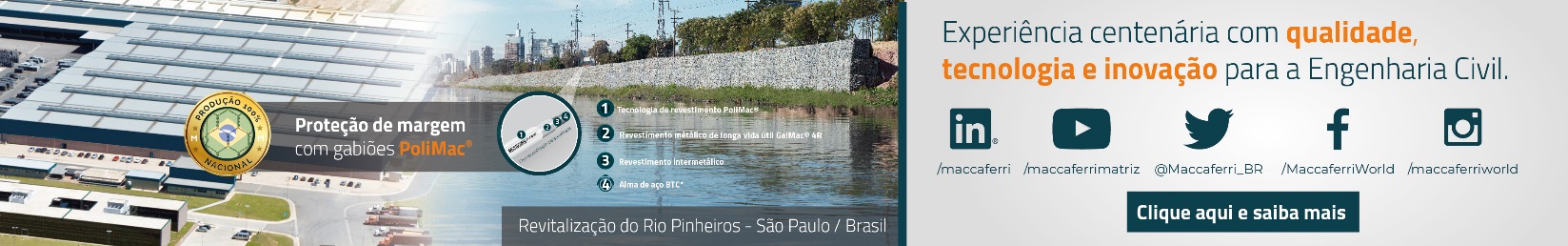 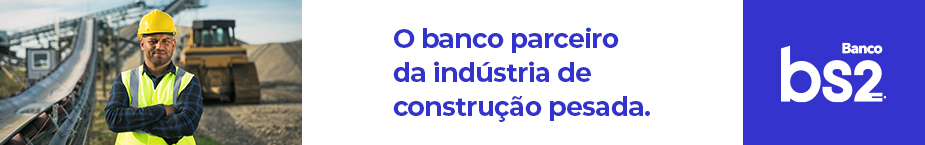 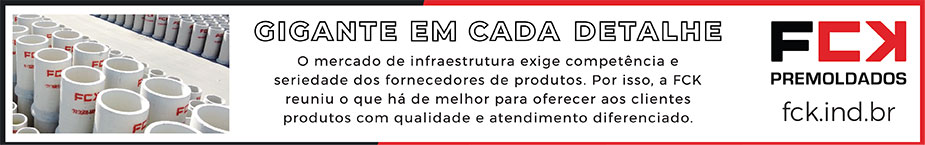 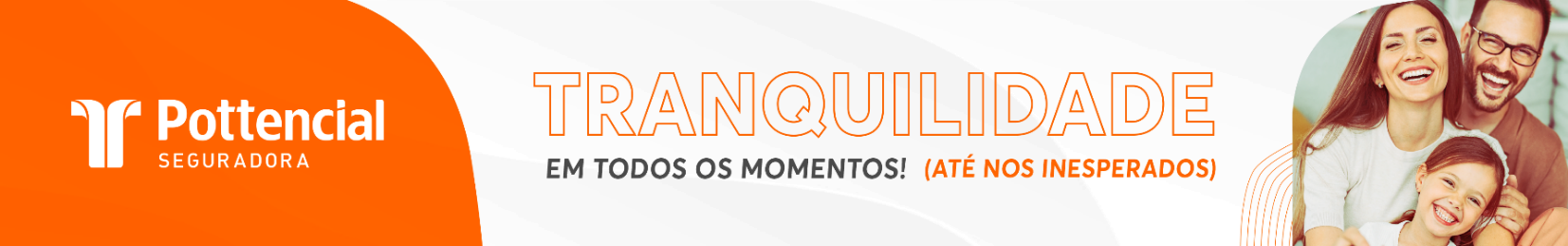 - PUBLICIDADE -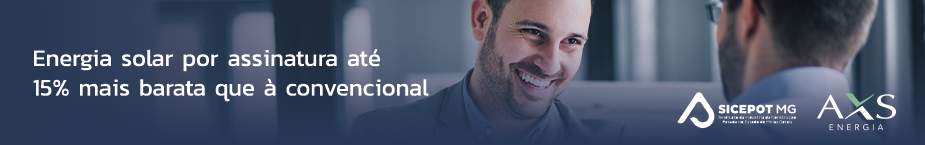 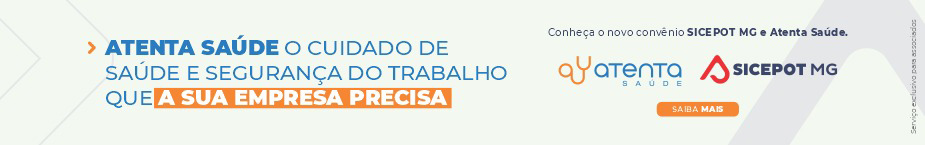 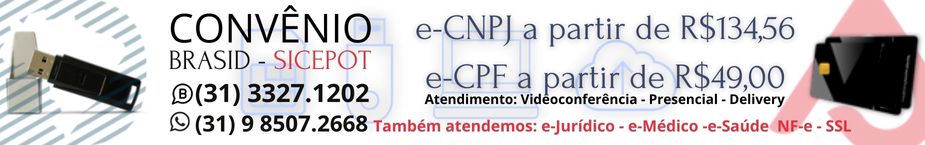 